Admission intoM.Sc. (Hort.)/Ph.D(Hort.) courses under NRI/NRI Sponsored QuotaPROSPECTUS2023-24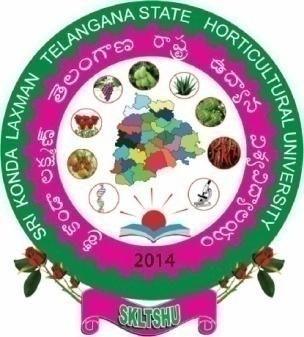 Sri Konda Laxman Telangana State Horticultural University         Mulugu (V&M), Siddipet (Dist.) Telangana StateGeneral Eligibility Norms for seats under NRI/ NRI sponsored QuotaNRI Category:The candidates who are claiming seat under NRI quota shall satisfy the following:Applicant shall be the ward of NRI or NRI citizen by him / herself.The NRI parent shall beHolding the OCI/ PIO/ Permanent citizenship status.Employment/ Business in abroad Shall have the annual income sufficient to support the course of study of his/her ward.NRI sponsored category:Any NRI can sponsor a student native of India or his ward abroadNRI sponsored candidates will be considered subject to fulfillment of the following:The sponsorer shall be either related to the applicant (i.e., father, mother, brother or their children, sister or their children, maternal uncle or his children, maternal aunt or her children, paternal uncle or his children, paternal aunt or her children, maternal grandfather, maternal grandmother, paternal grandfather and paternal grandmother) (or) willing to sponsor a candidate known to him / her.NRI status certificate issued by the competent authority.Copy of the passport with valid VISA.The sponsorer with student/ visiting VISA or temporary VISA of any nature is not eligible to sponsor.Shall have the annual income sufficient to support the course of study of his/her ward.An applicant seeking admission under NRI/NRI sponsored quota shall submit application online within the prescribed date.Non–Resident international citizens of Indian Origin are treated on par with non-resident Indian citizens (NRI/NRI sponsored).An individual will be treated as a Non-Resident in India in any previous year if he/she has not resided in India for:At least 182 days in the year of admission, ORAt least 365 days during 2 years for M.Sc.(Hort) and 3 years for Ph.D.(Hort) preceding the year of admission AND at least  60  days in the year of admission.An individual who does not satisfy above mentioned conditions will be treated as Resident Indian. Number of SeatsM.Sc.(Hort):	The number of seats in M.Sc.(Hort.) would be four (4).  The candidate will have the choice of selecting any one among the following four (4) disciplines of Horticulture viz., 1. Fruit Science, 2. Vegetable Science, 3. Floriculture and Landscaping and 4. Plantation, Crops, Spices, Medicinal and Aromatic crops.Ph.D.(Hort):	The number of  seats in Ph.D.(Hort.) would be four (4).  The candidate will have the choice of selecting any one among the following four (4) disciplines of Horticulture viz., 1. Fruit Science, 2. Vegetable Science, 3. Floriculture and Landscaping and 4. Plantation, Crops, Spices, Medicinal and Aromatic crops.The number of seats will vary as per the decision taken by the University from time to time.Eligibility: The applicant must have passed B.Sc. (Hons.)Horticulture or an equivalent degree in Horticulture with a minimum score of 65% for admission into M.Sc.(Hort.)  For admission into Ph.D.(Hort.), the applicant must have passed B.Sc.(Hons.) Horticulture or an equivalent degree in Horticulture at UG level and M.Sc.(Hort.) or equivalent PG degree with a minimum score of 70% in discipline he seeks admission.CRITERIA FOR SELECTION 
The criteria for selection into M.Sc.(Hort) and Ph.D.(Hort) would be as follows.M.Sc. (Horticulture): The selection will be based on the previous academic record at Undergraduate level /B.Sc (Hons.) Horticulture.  The candidate should have scored minimum marks of 65%.  Based on the overall merit rank the candidate is allowed to take admission in a specific discipline at SKLTSHU as per the choice of the candidate and the availability of the seat at that merit rank through a process of offline counseling. Ph.D. (Horticulture): Selection will be based on the previous academic record at Postgraduate level where the candidate should have scored minimum of 70% in PG.  NRI candidates should have obtained their Post Graduate Degree with course work and research based thesis from any University abroad.  Indian candidates should have obtained their UG and PG degrees from ICAR accredited Universities.  Based on the overall merit rank the candidate is allowed to take admission in a specific discipline at SKLTSHU as per the choice of the candidate and the availability of the seat at that merit rank through a process of offline counseling.  In case of a tie, the candidates who had secured more marks at  UG level should be preferred     for admission into M.Sc. (Hort.) and who had secured more marks at PG level should be preferred for admission into Ph.D.(Hort.).  In case of further tie, the  date of birth shuld be considered  and the  older candidate should be preferred for admission into M.Sc. (Hort). and Ph.D.(Hort). AGE: The upper age limit  for admission is 40 years as on 31st December, 2023. A good knowledge of English is compulsory for NRI candidates. A certificate of the candidate’s proficiency in English issued by the respective Indian Mission abroad or recognized agencies should accompany their applications for admission. The students seeking admission under the quota are not required to appear for any Entrance  test(s) of the state or the country. Hostel facility: Hostel facility should be provided subject to the availability of accommodation in the        respective colleges.Online downloaded application duly filled in should accompany Demand Draft from SBI/UNION BANK OF INDIA for Rs.5,000/- (Rupees Five thousand only) for M.Sc./Ph.D. courses, for each course and drawn in favour of Comptroller, Sri Konda Laxman Telangana State Horticultural University, payable at Mulugu (V&M), Siddipet District  (Postal orders / Money orders will not be accepted) Fee Structure: 1. M.Sc.(Hort.): The fee for admission into M.Sc.(Hort.) under NRI/NRI sponsored quota is as follows.  Development Fee of Rs.4,50,000/- (Rupees Four lakhs fifty thousand only), @ Rs.2,25,000/- (Rupees Two lakhs and twenty five thousand only) should be paid per year for two years.  In addition, the candidates should pay the regular semester fee every semester during registration for all the semesters for study  as decided by the University.  The hostel and mess fees  should be paid every month.2. Ph.D.(Hort.): The fee for admission into Ph.D.(Hort.) under NRI/NRI sponsored quota is as follows.  Development Fee of Rs.7,50,000/- (Rupees Seven lakhs and fifty thousand only), @ Rs.2,50,000/- (Rupees Two lakhs and fifty thousand only) should be paid per year for three years.  In addition, the candidates should pay the regular semester fee every semester during registration for all the semesters for study as decided by the University. The hostel and mess fees  should be paid every month.Admission Process: After the receipt and scrutiny of the applications received, the candidates would be called for verification of certificates and counseling.  Selection of the candidates would be done as per the  procedure given  above by the University itself during counseling.   Documents to be submitted:An undertaking by the candidate and parent on stamp paper (Rs. 100/- or equivalent currency) duly notarized (ANNEXURE-I).An undertaking by the sponsorer on stamp paper (Rs. 100/- or equivalent currency) dully notarized (ANNEXURE-II).Birth Certificate/Proof of Date of birthHigher Secondary (10+2) or Equivalent Examination Mark SheetMemoranda of marks (all years) obtained at the qualifying UG level examination or consolidated transcript of marks for M.Sc.(Hort.) admission.Memoranda of marks (all years) obtained at the qualifying UG and PG level examination or consolidated transcript of marks for Ph.D.(Hort.) admission.Provisional /degree certificate of the qualifying examination/ equivalent qualifying degree with course work from outside countryTransfer Certificate/Migration Certificate issued by the Head of the Institute/University last attended (whichever is applicable)Bonafide/Conduct Certificate issued by the Head of Institution last attendedMedical fitness CertificateSelf certification documents of sponsorer showing the proof of NRI status.Work Permit.Business Establishment.Valid Passport of the Sponsorer.Valid Visa of the Sponsorer.The Bank statement showing the latest transaction of the previous 6 months.The candidates attending the counseling should bring a demand draft of Rs.2,25,000/- (Rupees Two Lakhs and twenty five thousand only) for M.Sc.(Hort) and Rs.2,50,000/- (Rupees Two Lakhs  fifty thousand only) for Ph.D.(Hort) in favour of “THE COMPTROLLER, SKLTSHU” payable at Mulugu (V&M), Siddipet (Dist.) (Postal orders / Money orders will not be accepted) and remaining fee,  in cash for the immediate payment at the college counter.Note:Candidates are required to read the PROSPECTUS thoroughly before applying.The selected candidates under NRI/NRI Sponsored will be treated on par with regular students. No special amenities or facilities will be provided.The University will not own the responsibility of the applicant’s involvement in any unlawful activities during the period of study and he/she is solely responsible and shall be required to appear for any enquiry from the police or any other competent authority.The candidates admitted under this quota are not eligible for any reimbursement of fee or any other educational concessions offered by the Government.All the candidates would be allotted to CoH, Rajendranagar, Extended campus at PGIHS, Mulugu, Siddipet (Dist.)Furnishing of any false information in the application will result in cancellation of admission at any stage.All the rules and regulations governing PG programmes  of SKLTSHU will apply to the candidates selected under NRI/NRI Sponsored quota also.Fees once paid will not be refunded under any circumstances.Candidates will have to attend for certificate verification at their own cost.The applicant is informed that mere submission of an online application and attending for certificate verification does not automatically guarantee the seat.The University does not guarantee any employment to the candidates.Sri Konda Laxman Telangana State Horticultural University (SKLTSHU) is the only Horticultural University in the State of Telangana. The University has not accorded any affiliation to any private colleges in Telangana State for M.Sc(Hort.)/Ph.D.(Hort.) Programmes.The University is not responsible for the information provided in other websites.Parents and Students are informed that the admissions are purely based on merit and as per the guidelines of the University and as such they are requested not to rely on any middlemen/persons/consultants who try to mislead the students in securing admission into SKLTSHU under any quota. All the seats will be filled by the University only.The candidates admitted under NRI/NRI Sponsored quota are treated on par with any other students admitted under University Stream or any other special category stream. However, under NRI/NRI sponsored quota students are eligible for reimbursement of actual bills limited to M.Sc. (Hort.) students Rs.50,000/- (Rupees Fifty  thousand only) and for Ph.D. (Hort.) students Rs.1,20,000/- (Rupees One lakh twenty thousand only)  as given in fee structure during their research.For full particulars refer to the fee structure given in annexure – III (M.Sc.) & IV (Ph.D.)ANNEXURE - IUNDERTAKING BY THE CANDIDATE AND PARENT / GUARDIAN (DULY NOTARIZED ON Rs.100/- STAMP PAPER)I, Mr./Ms.	D/o / S/o		       ,	Aged Years, presently  residing at		do hereby solemnly affirm and declare as under:I have applied for admission into M.Sc.(Hort.) / Ph.D. (Hort.) in Sri Konda Laxman Telangana State Horticultural University (SKLTSHU) under NRI/NRI sponsored quota.My Sponsorer Mr./Ms.  	          (Name) 	          (Relationship) is a Non-Resident of India presently residing at                                                                                    . In the event of my selection for the admission into M.Sc.(Hort) / Ph.D. (Hort) in Sri Konda Laxman Telangana State Horticultural University (SKLTSHU), Mr./Ms.                                                            has agreed to sponsor the expenditure at the time of admission as University Development fees of my study in the University under NRI/NRI sponsored quota. The  semester registration fees,  hostel and mess fees shall be payable as additional/extra charges. I am herewith enclosing my sponsorship letter (undertaking duly notarized) for your kind perusal.If the sponsorer fails to pay the prescribed University Development  fees as applicable, I promise to pay all the prescribed University Development fees, semester registration fees and hostel and mess fees as applicable after the admission in the course for all the 2/3 years regularly as prescribed or till I complete the course. If I am unable to pay the prescribed fees during any year, my admission may be cancelled.All the above statements are true and correct to the best of our knowledge and belief and none have been concealed or misrepresented to the best of our knowledge.Signature of the Candidate	2. Signature of the Parent/Guardian(Name of the Candidate)	(Name of the Parent/Guardian)Place:Date:ANNEXURE-IIUNDERTAKING BY SPONSORER(DULY NOTARIZED Rs. 100/- STAMP PAPER OR EQUIVALENT CURRENCY)ToThe Registrar SKLTSHUMulugu (V&M), Siddipet (Dist.)Sir,Sub: Sponsorship of Mr./Ms.	(Name of the candidate) applying for admission into M.Sc.(Hort)/Ph.D.(Hort) programme  through NRI/NRI sponsored quota at SKLTSHU, Mulugu, Siddipet.Ref: Notification  No._________________Date:________________*****I,	do hereby declare that I am a Non-Resident Indian (enclosed Photocopy of my valid Passport).Mr./Miss.	is related to me and I am willing to sponsor. Mr./Miss.			(Name of the Student). D/o / S/o.  		Present Address							Permanent Addressof the Sponsorer							of the Sponsorer		Under NRI/NRI sponsored category for admission programme of SKLTSHU, I shall pay the Rs.2,25,000/- (Rupees Two lakhs and twenty five thousand only) for M.Sc. (Hort.) and Rs.2,50,000/- (Rupees Two lakhs  and fifty thousand only) for Ph.D.(Hort.) at the time of admission and Rs.2,25,000/- (Rupees Two lakhs and twenty five thousand only / Rs.2,50,000/- (Rupees Two lakhs  and fifty thousand only) every year as University Development fees. Other Fee as per fee structure of the University would be paid every semester of the candidate’s study in the University. The hostel and mess fees shall be payable as additional/extra charges.  The entire University Development fee will be paid by me regularly every year before commencement of academic year.  The other fees would also be paid by me regularly every semester during registration till the candidate completes the course; otherwise the candidate’s admission may be cancelled.I request you to kindly accept my sponsorship letter and consider the candidate’s application for admission into M.Sc.(Hort)/Ph.D.(Hort) programme of SKLTSHU, Mulugu (V&M) Siddipet (Dist.)The above statements are true and correct to the best of my knowledge and belief.Place:	Signature of the SponsorerDate:	(Name and Address)Annexure – IIIAnnexure – IIIAnnexure – IIIAnnexure – IIIAnnexure – IIIAnnexure – IIIAnnexure – IIIFee structure for M.Sc. (Horticulture)  course for the academic year  2023-24  in Sri Konda Laxman Telangana State Horticultural University under NRI/NRI sponsored quotaFee structure for M.Sc. (Horticulture)  course for the academic year  2023-24  in Sri Konda Laxman Telangana State Horticultural University under NRI/NRI sponsored quotaFee structure for M.Sc. (Horticulture)  course for the academic year  2023-24  in Sri Konda Laxman Telangana State Horticultural University under NRI/NRI sponsored quotaFee structure for M.Sc. (Horticulture)  course for the academic year  2023-24  in Sri Konda Laxman Telangana State Horticultural University under NRI/NRI sponsored quotaFee structure for M.Sc. (Horticulture)  course for the academic year  2023-24  in Sri Konda Laxman Telangana State Horticultural University under NRI/NRI sponsored quotaFee structure for M.Sc. (Horticulture)  course for the academic year  2023-24  in Sri Konda Laxman Telangana State Horticultural University under NRI/NRI sponsored quotaFee structure for M.Sc. (Horticulture)  course for the academic year  2023-24  in Sri Konda Laxman Telangana State Horticultural University under NRI/NRI sponsored quotaS.No.Fee particularsAt the time of Admission                       I SemesterII SemesterIII SemesterIV Semester Total (Rs.)I (1)UNIVERSITY DEVELOPMENT FEE200000.00200000.00400000.00(2)Research Fee25000.0025000.0050000.00TOTAL (I):225000.00225000.00450000.00IIUNIVERSITY FUNDS:1Admission Fee ( at the time of Admission)880.00880.002Identity Card260.00260.003Tuition Fee (per semester)7975.007975.007975.007975.0031900.004Registration Fee (per semester)1070.001170.001240.001310.004790.005Thesis Evaluation Fee - M.Sc. (payable during the Final semester)2400.002400.006Laboratory fee (per  semester)3010.003010.003010.003010.0012040.007Library fee (per semester)1060.001060.001060.001060.004240.008Medical fee (per semester)480.00560.00605.00700.002345.009Inter College/Inter University Sports/Cultural Meet (per annum)1760.002650.004410.0010 Hostel Room rent (per semester)1755.001755.002180.002180.007870.0011 Regulations Govering Post Graduate Courses 880.00880.0012Guidelines  for Thesis presentation 880.00880.0013Bonafide Certificate (Studentship certificate) ( Duplicate - Rs. 200/-)210.00210.0014Conduct Certificate( Duplicate - Rs. 200/-)210.00210.0015Transcript of Marks (consolidated) ( Duplicate -Rs. 1000/-)880.00880.0016Provisional certificate ( Duplicate -Rs. 1000/-)880.00880.0017Migration certificate( Duplicate -Rs.600/-)530.00530.0018Transfer Certificate (Duplicate - Rs. 300/-)260.00260.00TOTAL (II):22980.0015530.0018720.0018635.0075865.00IIINON UNIVERSITY FUNDS:1Examination fee including stationery  (per semester)2820.002820.003025.003025.0011690.002Sports and Games (per semester)730.00730.00810.00810.003080.003College Magazine & Student Activities (per annum)1045.001045.002090.004Student Health Care Schemes (per annum)800.00800.001600.005Student welfare fund (per annum)800.00800.001600.006Hostel Establishment charges (per semester)8530.008530.009378.009378.0035816.007Alumni Fee (payable during the final semester)1210.001210.00TOTAL (III):14725.0012080.0015858.0014423.0057086.00IVOTHER  FEE ( REFUNDABLE )1Laboratory Deposit ( at the time of Admission)3510.003510.002Library Deposit (at the time of Admission)2540.002540.003Hostel Deposit (at the time of Admission)7990.007990.004Mess Deposit  (at the time of Admission)7990.007990.00TOTAL (IV):22030.0022030.00GRAND TOTAL (I+II+III+IV):284735.0027610.00259578.0033058.00604981.00Fee once paid shall  not be refunded  under any circumstancesFee once paid shall  not be refunded  under any circumstancesFee once paid shall  not be refunded  under any circumstancesFee once paid shall  not be refunded  under any circumstancesFee once paid shall  not be refunded  under any circumstancesFee once paid shall  not be refunded  under any circumstancesFee once paid shall  not be refunded  under any circumstancesFor cancellation of seat in M.Sc.(Hort.) course Rs.2500.00For cancellation of seat in M.Sc.(Hort.) course Rs.2500.00For cancellation of seat in M.Sc.(Hort.) course Rs.2500.00For cancellation of seat in M.Sc.(Hort.) course Rs.2500.00For cancellation of seat in M.Sc.(Hort.) course Rs.2500.00For cancellation of seat in M.Sc.(Hort.) course Rs.2500.00For cancellation of seat in M.Sc.(Hort.) course Rs.2500.00Annexure - IVFee structure for Ph.D. (Horticulture)  course for the academic year  2023-24 in Sri Konda Laxman  Telangana State Horticultural University under NRI/NRI sponsored quotaAnnexure - IVFee structure for Ph.D. (Horticulture)  course for the academic year  2023-24 in Sri Konda Laxman  Telangana State Horticultural University under NRI/NRI sponsored quotaAnnexure - IVFee structure for Ph.D. (Horticulture)  course for the academic year  2023-24 in Sri Konda Laxman  Telangana State Horticultural University under NRI/NRI sponsored quotaAnnexure - IVFee structure for Ph.D. (Horticulture)  course for the academic year  2023-24 in Sri Konda Laxman  Telangana State Horticultural University under NRI/NRI sponsored quotaAnnexure - IVFee structure for Ph.D. (Horticulture)  course for the academic year  2023-24 in Sri Konda Laxman  Telangana State Horticultural University under NRI/NRI sponsored quotaAnnexure - IVFee structure for Ph.D. (Horticulture)  course for the academic year  2023-24 in Sri Konda Laxman  Telangana State Horticultural University under NRI/NRI sponsored quotaAnnexure - IVFee structure for Ph.D. (Horticulture)  course for the academic year  2023-24 in Sri Konda Laxman  Telangana State Horticultural University under NRI/NRI sponsored quotaAnnexure - IVFee structure for Ph.D. (Horticulture)  course for the academic year  2023-24 in Sri Konda Laxman  Telangana State Horticultural University under NRI/NRI sponsored quotaAnnexure - IVFee structure for Ph.D. (Horticulture)  course for the academic year  2023-24 in Sri Konda Laxman  Telangana State Horticultural University under NRI/NRI sponsored quotaS.No.Fee particularsAt the time of Admission                       I SemesterII SemesterIII SemesterIV SemesterV SemesterVI Semester Total (Rs.)I (1)UNIVERSITY DEVELOPMENT FEE210000.00210000.00210000.00630000.00(2)Research Fee40000.0040000.0040000.00120000.00TOTAL (I):250000.00250000.00250000.00750000.00IIUNIVERSITY FUNDS:1Admission Fee  ( at the time of Admission)880.00880.002Indentity Card260.00260.003Tuition Fee (per semester)7975.007975.007975.007975.007975.007975.0047850.004Registration Fee (per semester)1070.001155.001230.001300.001330.001450.007535.005Thesis Evaluation Fee - Ph.D. (payable during the Final semester)7380.007380.006Laboratory fee (per  semester)3010.003010.003010.003010.003010.003010.0018060.007Library fee (per semester)1060.001060.001060.001060.001060.001060.006360.008Medical fee (per semester)480.00560.00605.00700.00800.00880.004025.009Inter College/Inter University Sports/Cultural Meet (per annum)1760.002540.003510.007810.0010 Hostel Room rent (per semester)1755.001755.002240.002240.002540.002540.0013070.0011 Regulations Govering Post Graduate Courses 880.00880.0012Guidelines  for Thesis presentation 880.00880.0013Bonafide Certificate (Studentship certificate) ( Duplicate - Rs. 200/-)210.00210.0014Conduct Certificate( Duplicate - Rs. 200/-)210.00210.0015Transcript of Marks (consolidated) ( Duplicate -Rs. 1000/-)880.00880.0016Provisional certificate ( Duplicate -Rs. 1000/-)880.00880.0017Migration certificate( Duplicate -Rs.600/-)530.00530.0018Transfer Certificate (Duplicate - Rs. 300/-)260.00260.00TOTAL (II):22980.0015515.0018660.0016285.0020225.0024295.00117960.00IIINON UNIVERSITY FUNDS:1Examination fee including stationery  (per semester)2820.002820.003025.003025.003150.003150.0017990.002Sports and Games (per semester)730.00730.00800.00800.00890.00890.004840.003College Magazine & Student Activities (per annum)1045.001045.001045.003135.004Student Health Care Schemes (per annum)800.00800.00800.002400.005Student welfare fund (per annum)800.00800.00800.002400.006Hostel Establishment charges (per semester)8530.008530.009430.009430.0010260.0010260.0056440.007Alumni Fee (payable during the final semester)1210.001210.00TOTAL (III):14725.0012080.0015900.0013255.0016945.0015510.0088415.0088415.00IVOTHER  FEE ( REFUNDABLE )1Laboratory Deposit ( at the time of Admission)3510.003510.002Library Deposit (at the time of Admission)2540.002540.003Hostel Deposit (at the time of Admission)7990.007990.004Mess Deposit  (at the time of Admission)7990.007990.00TOTAL (IV):22030.0022030.00GRAND TOTAL (I+II+III+IV):309735.0027595.00284560.0029540.00287170.0039805.00978405.00Fee once paid shall  not be refunded  under any circumstancesFee once paid shall  not be refunded  under any circumstancesFee once paid shall  not be refunded  under any circumstancesFee once paid shall  not be refunded  under any circumstancesFee once paid shall  not be refunded  under any circumstancesFee once paid shall  not be refunded  under any circumstancesFee once paid shall  not be refunded  under any circumstancesFee once paid shall  not be refunded  under any circumstancesFee once paid shall  not be refunded  under any circumstancesFor cancellation of seat in Ph.D (Hort.) course Rs.3000.00For cancellation of seat in Ph.D (Hort.) course Rs.3000.00For cancellation of seat in Ph.D (Hort.) course Rs.3000.00For cancellation of seat in Ph.D (Hort.) course Rs.3000.00For cancellation of seat in Ph.D (Hort.) course Rs.3000.00For cancellation of seat in Ph.D (Hort.) course Rs.3000.00For cancellation of seat in Ph.D (Hort.) course Rs.3000.00For cancellation of seat in Ph.D (Hort.) course Rs.3000.00For cancellation of seat in Ph.D (Hort.) course Rs.3000.00